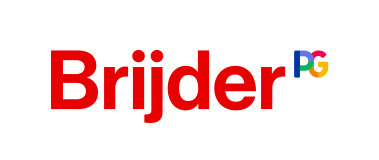 Programma 4e CGW nascholingsdag Brijder
“Door de bomen het bos weer zien”geïntegreerd behandelen van verslaving en bijkomende problemen10 oktober 2019“Blauwe Wetering” (Brijder Haarlem), Richard Holkade 4 Haarlem (NetExpo zaal)Dagvoorzitter:	 Marcel Langedijk, GZ psycholoog en psychotherapeut Brijder, supervisor VGCT  Voor beschrijvingen van de workshops, zie de volgende pagina* Workshops ronde 1Workshop A “Cognitieve gedragstherapie bij trauma”  Door Yvonne Mesman, GZ-psycholoog en cognitief gedragstherapeut VGCt i.o., BrijderIn deze workshop staat cognitieve gedragstherapie bij trauma centraal. Er wordt met name ingegaan op imaginaire exposure en exposure in vivo bij traumaklachten, middels het bespreken van wetenschappelijke inzichten en praktijkervaringen. Deelnemers zullen zelf gaan oefenen met (imaginaire) exposure.Workshop B “Werken met angst binnen de CGt Middelen & gokken” Door Marloes Hilbers, GZ psycholoog (ISBA), Brijder Deze workshop handelt over het werken met angstige, verslaafde mensen. Aan de hand van casuïstiek (door deelnemers zelf of door workshopleider aangeleverd) zullen  deelnemers zelf leren een ‘angst hiërarchie’ op te stellen en zal gediscussieerd worden over hoe en of  je dit kunt integreren binnen de verslavingsbehandeling (CGt middelen en/of gokken). Workshop C “Schematherapie in de verslavingszorg ” Door Marcel Langedijk, GZ psycholoog/psychotherapeut, BrijderSchematherapie is een therapeutische benadering waarin elementen uit cognitieve gedragstherapeutische en psychodynamische modellen, hechtings- en Gestalt-modellen met elkaar worden gecombineerd. In de workshop wordt Schematherapie nader uitgelegd, hoe het ingezet wordt als behandeling bij verslavingsproblematiek en wordt geoefend met basale technieken.** Workshops ronde 2Workshop D “Emotieregulatie-training” Door Adrie de Geus, Psycholoog en Cognitief gedragstherapeut en Nelleke van Duijn, GGZ Agoog en Cognitief Gedragstherapeutisch Werker, Brijder In deze workshop zullen deelnemers vaardigheden aanleren om emoties te reguleren. Bestaande uit drie modules.Mindfulness: opmerken van ervaringen (lichamelijke ervaringen, emoties, gedragsneigingen en gedachten)  spanningsopbouw opmerken, bevorderen van acceptatie.Emotieregulatie: biosociale theorie, zelferkenning toepassen, omgaan met basisemoties (bang, blij, boos en bedroefd.) Kalmeer & beheers vaardigheden: opmerken van de stress systemen (fight, flight, freeze), tegenwicht bieden aan de stress systemen, zelfcompassie Workshop E “Psychoseklachten bij verslaving’’ Door Merel Evertse, GZ-psycholoog en cognitief gedragstherapeut, BrijderIn deze workshop wordt het belang van het signaleren van pre-psychotische klachten besproken bij cliënten binnen de verslavingszorg. Er wordt aandacht besteed aan de psycho-educatie en behandeling die daarbij van belang is. Daarnaast wordt het belang van psycho-educatie na een druggerelateerde psychose behandeld en welke onderwerpen daarbij aan bod komen.Workshop F “Mindfulness en verslaving”Door Esther Frusch, behandelaar/CGW Brijder Jeugd,  bestuurslid VGCT sectie CGW Mindfulness is een aanvulling op de cognitieve gedragstherapie bij middelengebruik. CGt is voornamelijk gericht op verandering van gedachten en gedrag. Veel mensen vinden het echter lastig om deze nieuwe gedachten en gedrag toe te passen als een gebeurtenis plaats vindt. In de mindfulness leren clienten bewust zijn van alle onderdelen van het G-schema op het moment dat het gebeurt: gebeurtenis, gedachten, gevoelens en gedrag. Aanvullend in deze workshop komt het bewust worden van je lichamelijke reacties. Iets wat belangrijk is in de behandeling van verslaving. Herkennen van trek/drang, ongemak en emoties in je lichaam als eerste signalen! 09.00 – 09-30Inloop en registratie 09.30 – 09.35Opening door voorzitter 09.35 – 10.05Lezing 1:  “CGt en Herstel, bijten die elkaar?” Meta van Bork, ervaringscoach bij B-Web10:05 – 10.45Lezing 2: “Update over nieuwe middelen”Marion Kooij, preventiedeskundige, Brijder10.45  – 11:00Koffiepauze11.00 – 12.30Workshopronde 1 *12.30 – 13.30Lunchpauze13.30 – 14.15Lezing 3: “Gameverslaving en mogelijkheden met CGt”
Mariken Müller, beleidsmedewerker en psycholoog, Brijder Jeugd 14.15 – 14.45Lezing 4: “Geïntegreerd behandelen van verslaving en comorbide GGZ problematiek”Pepijn Kamerbeek, behandelaar, Brijder Jeugd14.45 – 15.00Theepauze15.00 – 16.30Workshopronde 2**16.30 – 17.00Terugblik op de dag & vooruit kijken naar 2020   door voorzitterevaluatie en deel 2 registratielijst invullen